04.05.2020 r. – PONIEDZIAŁEK, 7ATEMAT: Zbieranie i opracowywanie danych statystycznych- ćwiczenia.Przepisz lub wydrukuj i wklej do zeszytu następujące zadania.Zad. 17 str. 150Wykres liniowy danych przedstawionych w zadaniu.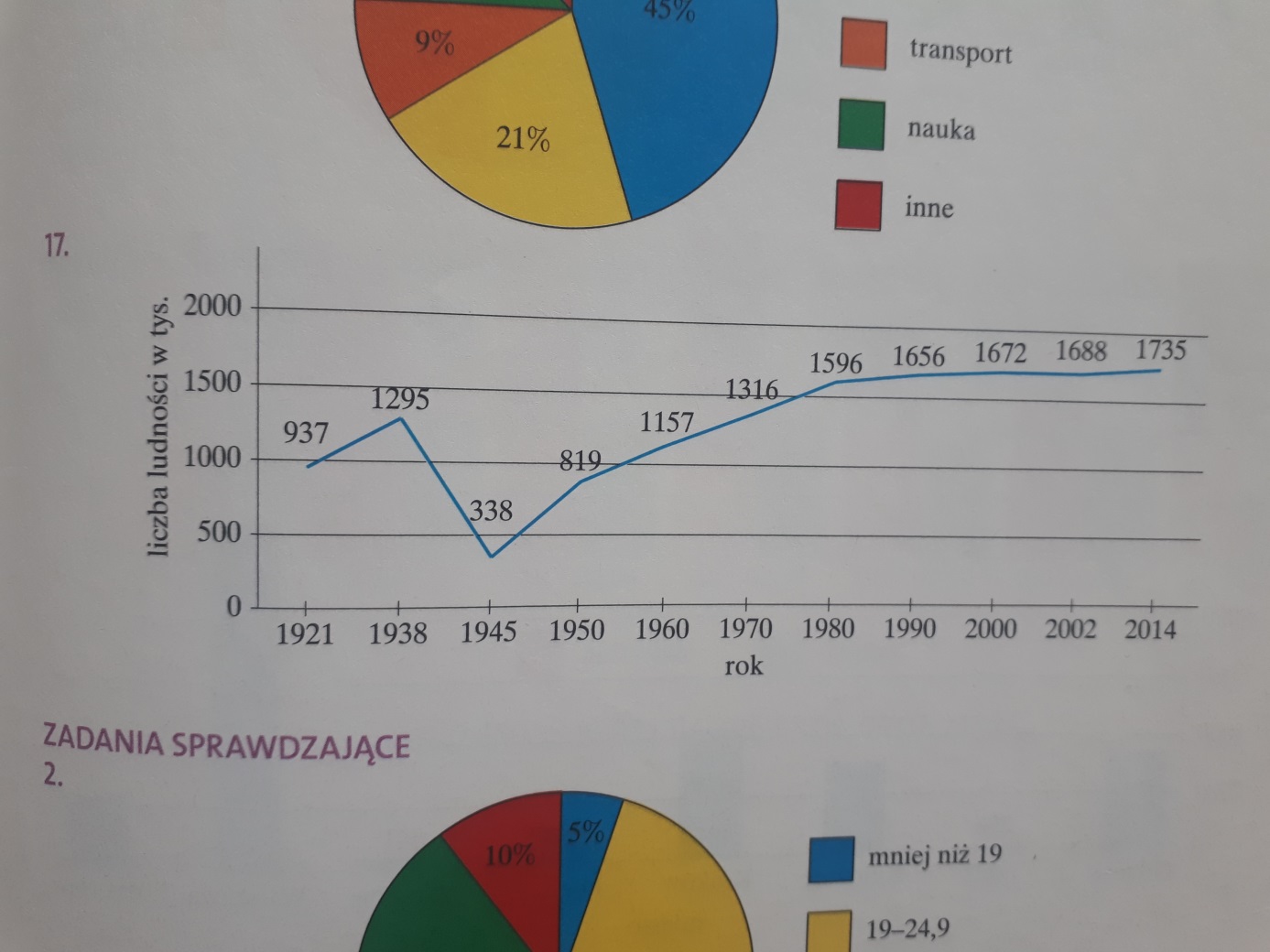 Spróbuj wyjaśnić, skąd biorą się znaczne różnice w liczbie ludności.Zad. spr. 6 str. 151Wykonujemy diagram słupkowy: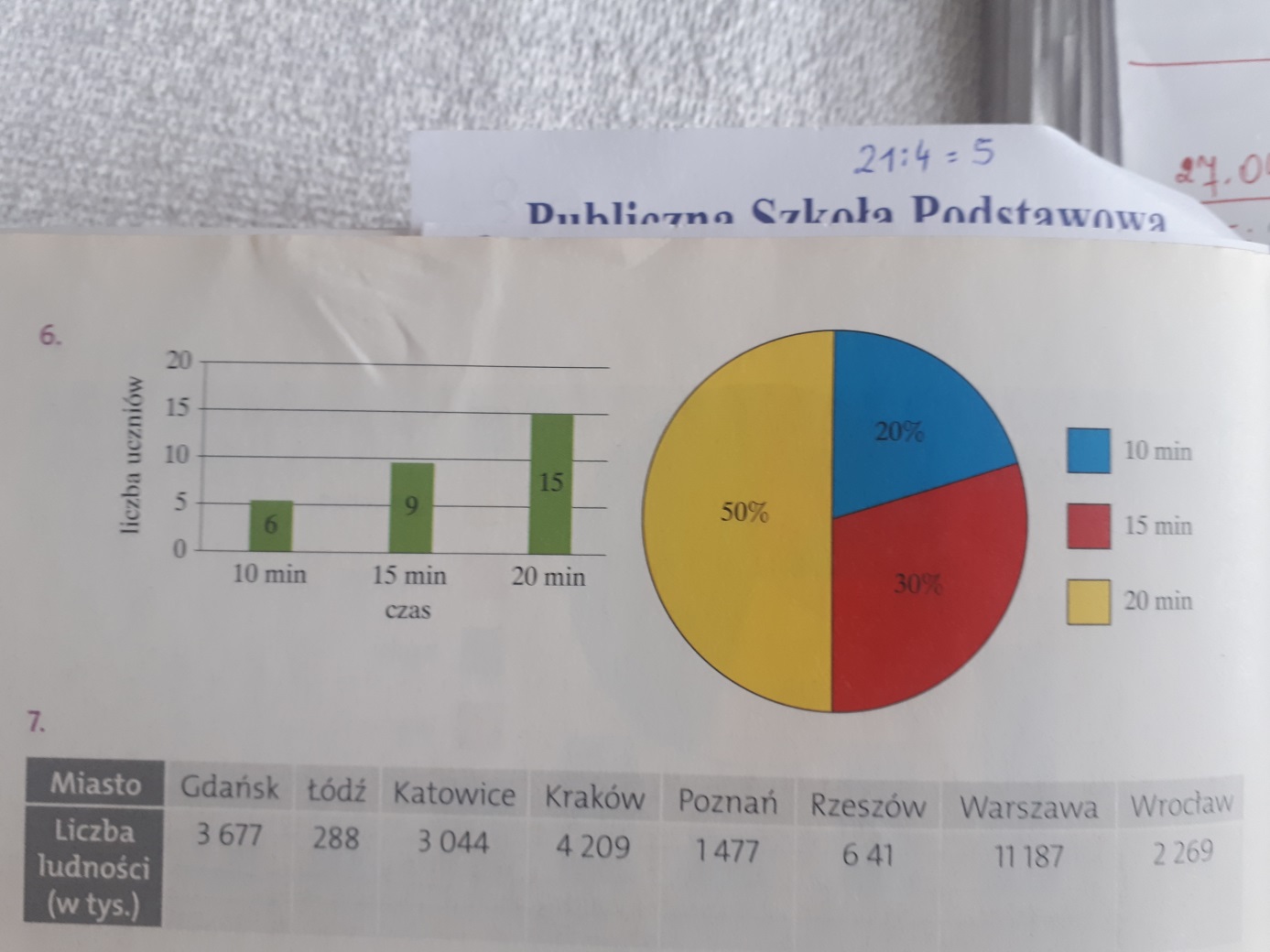 Wykonujemy obliczenia potrzebne do wykonania diagramu procentowego.15 minut: 9 osób z 30, czyli  · 100% = 30%10 minut: 6 osób z 30, czyli  · 100% = 20%20 minut: 15 osób z 30, czyli  · 100% = 50%Sporządzamy diagram:Rozwiąż w zeszycie zadania: zad. spr. 3, 4 i 5 str. 151.05.05.2020 r. – WTOREK, 7BTEMAT: Zbieranie i opracowywanie danych statystycznych- ćwiczenia.To samo, co 7A w poniedziałek 04.05.2020r.05.05.2020 r. – WTOREK, 7ATEMAT: Średnia arytmetyczna.Przepisz lub wydrukuj i wklej do zeszytu:O średniej arytmetycznej uczyliśmy się w klasach młodszych. Przypomnijmy:Średnią arytmetyczną dla kilku wielkości oblicza się, dzieląc sumę wartości danych przez liczbę danych.Korzystając ze średniej arytmetycznej obliczasz np. swoją średnią ocen na koniec semestru.  Przeanalizuj ćwiczenie 1 na str. 151 w podręczniku.Zad. 1 str. 152Liczby naturalne większe od 5 i mniejsze niż 17 to: 6, 7, 8, 9, 10, 11, 12, 13, 14, 15, 16.Obliczamy średnią arytmetyczną tych liczb:(6 + 7 + 8 + 9 + 10 + 11 + 12 + 13 + 14 + 15 + 16) : 11 = 121 : 11 = 11Odp. Średnia arytmetyczna tych liczb wynosi 11.Zad. 2 str. 152Obliczamy średnie temperatury w poszczególnych dniach:13 lutego:[ (-2o) + (-3o) + (-5o) + (-5o) + 1o + (-1o) + (-4o) + (-6o) + (-1o) + (-1o) + (-4o) +    (-1o) + (-1o) + (-4o) + (-6o) + (-2o) + (-3o) + (-5o) + 0o] : 19 = (-53o) : 19 ≈  - 2,8o15 lutego:[ 10o + 8o + 4o + 3o + 1o + 9o + 2o + 9o + 7o + 3o + 4o + 10o + 9o + 4o + 1o + 7o + 6o + 10o + 2o] = 109o : 19 ≈ 5,7oObliczamy różnicę: 5,7o – (- 2,8o) = 5,7o + 2,8o = 8,5oZad. 3 str. 152Obliczamy średni czas biegu ośmiu najlepszych uczestników biegu na 5 km:( 17,01 + 17,31 + 17,37 + 17,43 + 19,24 + 19,36 + 19,45 + 19,47) : 8 =146,64 : 8 = 18,33Odp. Średni czas biegu ośmiu najlepszych uczestników biegu na 5 km wynosi 18,33 minut.Rozwiąż zadania: zad. spr. 1, 2 i 3 str. 154 oraz ćw. 1 str. 86.Rozwiązanie ćw.1 str. 86 odeślij do czwartku 07.05.2020r. na adres: psp.matematyka22@onet.pl06.05.2020 r. – ŚRODA, 7BTEMAT: Średnia arytmetycznaTo samo, co 7A we wtorek  05.05.2020r. Rozwiązanie ćw.1 str. 86 odeślij do piątku  08. 05.2020r. na adres: psp.matematyka22@onet.pl06.05.2020 r. – ŚRODA, 7ATEMAT: Średnia arytmetyczna – rozwiązywanie zadań.Przepisz lub wydrukuj i wklej do zeszytu:Zad. 5 str. 153 Tabela przedstawiająca częstość występowania temperatur: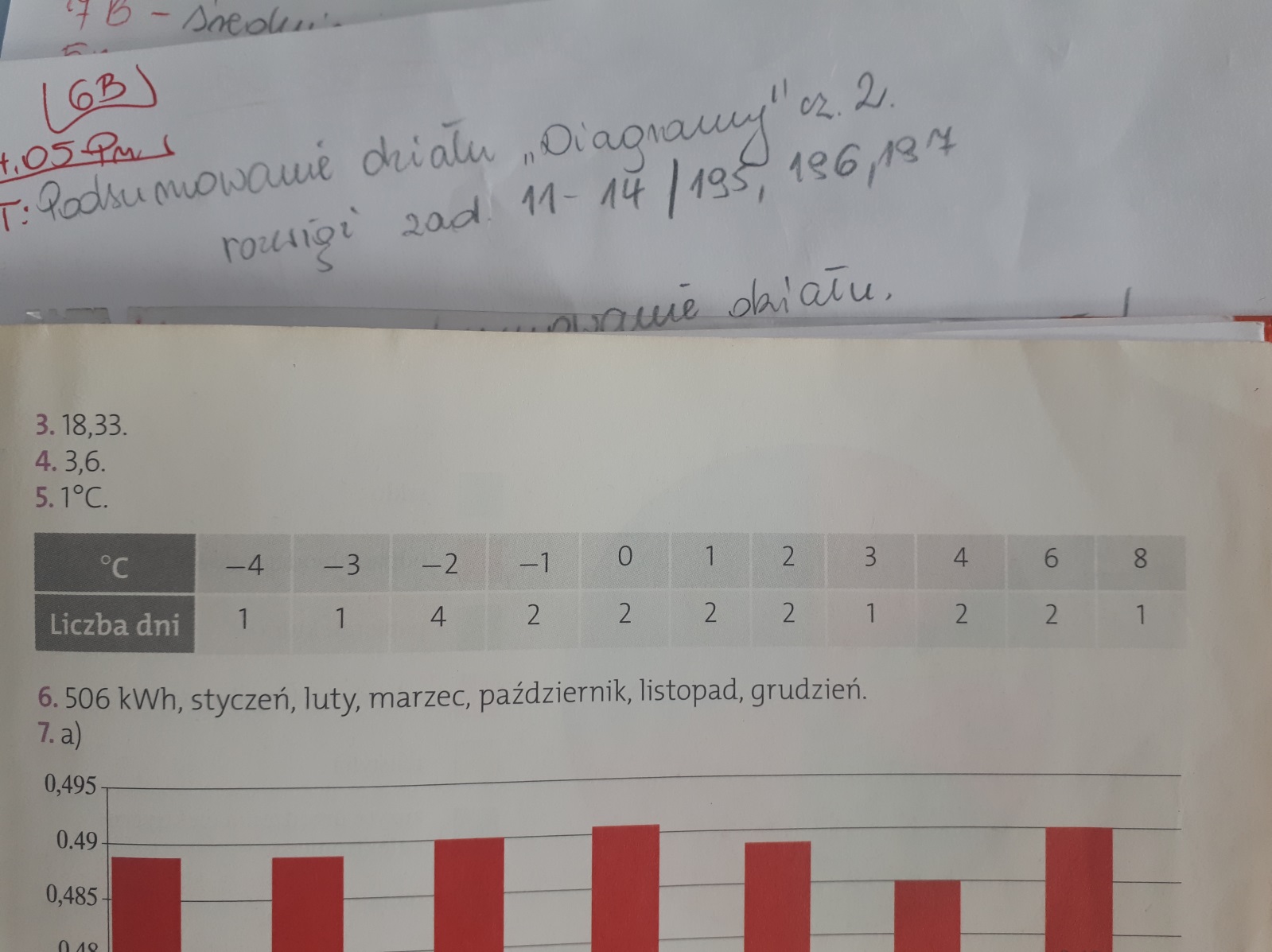 Obliczamy średnią arytmetyczną temperatur w tym okresie:[1· (-4) + 1· (-3) + 4· (-2) + 2 · (-1) + 2· 0 + 2· 1 + 2·2 + 1·3 + 2·4 + 2·6 + 1·8] : (1 + 1 + 4 + 2 + 2 + 2 + 2 + 1 + 2 + 2 + 1) = [ (-4) + (-3) + (-8) + (-2) + 0 + 2 + 4 + 3 + 8 + 12 + 8] : 20 =20 : 20 = 1Odp. Średnia arytmetyczna temperatur w tym okresie wynosi 1oC.Zad. 7 str. 153, 154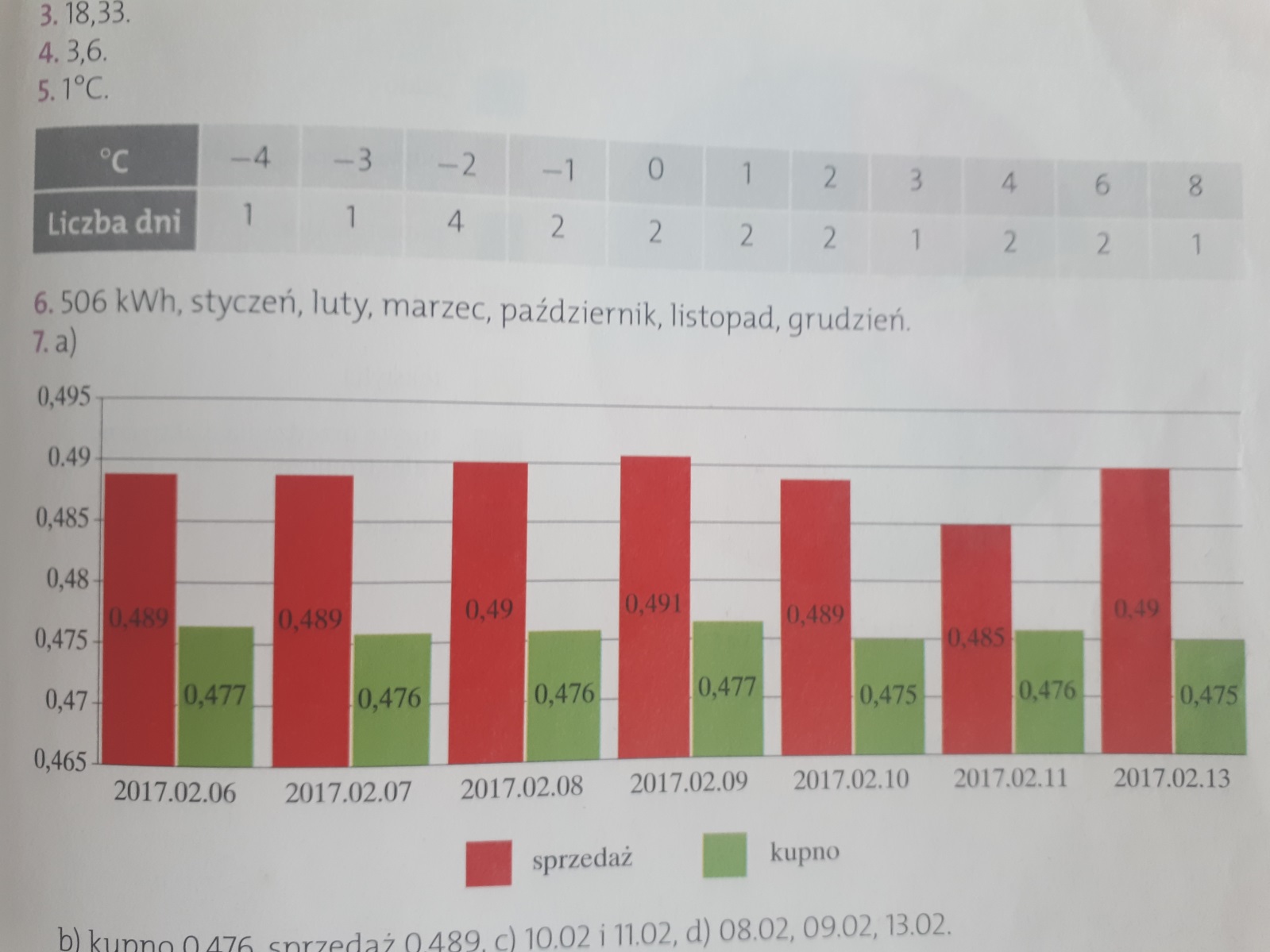 Obliczamy średni kurs kupna:(0,477 + 0,476 + 0,476 + 0,477 + 0,475 + 0,476 + 0,475) : 7 = 3,332 : 7 = 0,476Obliczamy średni kurs sprzedaży:(0,489 + 0,489 + 0,49 + 0,491 + 0,489 + 0,485 + 0,49) : 7 = 3,423 : 7 = 0,489Kurs kupna korony był niższy niż średnia kupna w dniach 10.02. i 13.02.Kurs sprzedaży korony był wyższy niż średnia sprzedaży w dniach 08.02., 09.02.         i 13.02.Zad. 10 str. 154(3 + 5 + 2 + 4 + 4 + 3 + 4 + x) : 8 = 3,75(25 + x) : 8 = 3,75  - obliczmy niewiadomą dzielną (25 + x)25 + x = 3,75 · 825 + x = 30x = 30 – 25 = 5Odp. Ósma ocena to 5.Zad. 13 str. 15413,5 km 	45 min24 km 	1,75 godz.Obliczamy jaką drogę przejechał rowerzysta: s = 13,5 km + 24 km = 37,5 kmObliczamy czas w jakim jechał: t =  godz. + 1,75 godz. = 0,75 + 1,75 = 2,5 godz.Obliczamy prędkość:v =       v =  = 15 km/hOdp. Na całej trasie rowerzysta jechał ze średnią prędkością 15 km/h.Rozwiąż: zad. spr. 4 str. 154, ćw. 2 str. 86 i 87, ćw. 3 str. 87 i 88.Dla chętnych: ćw. 4 i 5 str. 88.07.05.2020 r. – CZWARTEK, 7BTEMAT: Średnia arytmetyczna – rozwiązywanie zadań.To samo, co 7A w środę  06.05.2020r.08.05.2020 r. – PIĄTEK, 7A, BTEMAT: Matematyka inaczej – krzyżówka matematyczna.Rozwiąż poniższą krzyżówkę: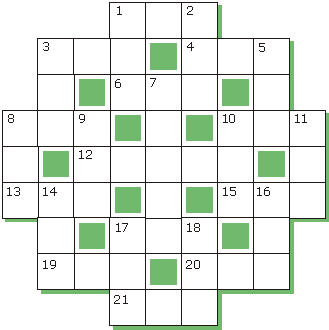 Poziomo
1) Suma 17 i 18 pionowo
3) Półtora 4 poziomo
4) Suma 10 i 20 poziomo i 20
6) Różnica 5 i 10 pionowo
8) 2 i 9 pionowo
10) Połowa różnicy 8 i 21 poziomo
12) Iloczyn 17 pionowo i 21 poziomo
13) 50% 15 poziomo
15) Różnica 3 i 17 poziomo
17) Różnica różnic 1 poziomo i 1 i 18 pionowo i 18
19) Wspak połowa 2 pionowo
20) Różnica 3 i 1 pionowo
21) CinquecentoPionowo
1) Różnica podwojenia 19 poziomo i 1
2) Suma 6 poziomo i 18 pionowo
3) Wspak iloraz 7 pionowo i 10 poziomo
5) Różnica różnicy 3 pionowo i 10 poziomo i 1 poziomo
7) Suma iloczynu 10 pionowo i 10 poziomo i 10 poziomo
8) Sześciokrotność różnicy 8 poziomo i 16 pionowo
9) Różnica 1 poziomo i 10 pionowo
10) Różnica 18 pionowo i 17 poziomo
11) Suma 13 poziomo i 9 pionowo
14) Połowa różnicy 8 pionowo i 19 poziomo
16) Różnica 11 pionowo i 10 poziomo
17) Ćwierć 21 poziomo
18) Pierwiastek z 12 poziomo